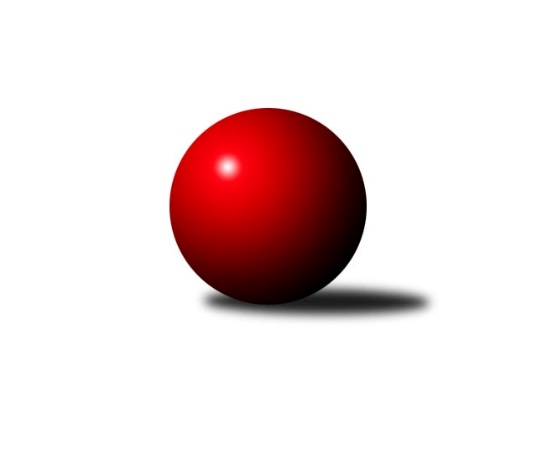 Č.17Ročník 2019/2020	21.2.2020Nejlepšího výkonu v tomto kole: 2513 dosáhlo družstvo: TJ Fezko Strakonice AOP Strakonice a Písek 2019/2020Výsledky 17. kolaSouhrnný přehled výsledků:TJ Blatná D	- TJ Fezko Strakonice A	3:5	2486:2513	7.0:5.0	19.2.TJ Sokol Písek B	- SK Otava Katovice 	8:0	       kontumačně		20.2.TJ Fezko Strakonice B	- TJ Fezko Strakonice C	1:7	2263:2387	3.0:9.0	21.2.Tabulka družstev:	1.	TJ Fezko Strakonice A	17	16	0	1	107.0 : 29.0 	139.5 : 64.5 	 2410	32	2.	TJ Blatná D	17	10	2	5	84.0 : 52.0 	121.0 : 83.0 	 2370	22	3.	TJ Sokol Písek B	17	9	0	8	74.5 : 61.5 	118.0 : 86.0 	 2275	18	4.	TJ Fezko Strakonice C	17	8	1	8	64.0 : 72.0 	94.0 : 110.0 	 2249	17	5.	TJ Fezko Strakonice B	17	5	1	11	49.5 : 86.5 	83.5 : 120.5 	 2192	11	6.	SK Otava Katovice	17	1	0	16	29.0 : 107.0 	56.0 : 148.0 	 2202	2Podrobné výsledky kola:	 TJ Blatná D	2486	3:5	2513	TJ Fezko Strakonice A	Jaroslav Pýcha	 	 214 	 196 		410 	 0:2 	 449 	 	227 	 222		Pavel Poklop	Jan Vaňata	 	 197 	 216 		413 	 2:0 	 407 	 	195 	 212		Martin Rod	Bohuslava Říhová	 	 198 	 193 		391 	 0:2 	 424 	 	203 	 221		Richard Zelinka	Karel Koubek	 	 217 	 236 		453 	 2:0 	 433 	 	211 	 222		Jakub Kareš	Petr Dlabač	 	 193 	 209 		402 	 1:1 	 413 	 	205 	 208		Martin Krajčo	Josef Kohout	 	 210 	 207 		417 	 2:0 	 387 	 	186 	 201		Zdeněk Valdmanrozhodčí: KoubekNejlepší výkon utkání: 453 - Karel Koubek	 TJ Sokol Písek B		8:0		SK Otava Katovice rozhodčí: KONTUMACE	 TJ Fezko Strakonice B	2263	1:7	2387	TJ Fezko Strakonice C	Václav Kalous	 	 172 	 199 		371 	 0:2 	 390 	 	189 	 201		Petr Švec	Václav Poklop	 	 210 	 215 		425 	 2:0 	 370 	 	168 	 202		Josef Herzig	Jiří Linhart	 	 179 	 168 		347 	 1:1 	 369 	 	178 	 191		Stanislav Bouda	David Trobl	 	 197 	 173 		370 	 0:2 	 426 	 	212 	 214		Karel Palán	Libor Hejpetr	 	 191 	 167 		358 	 0:2 	 407 	 	222 	 185		Miroslav Kocour	Miroslav Trobl	 	 187 	 205 		392 	 0:2 	 425 	 	218 	 207		Jiří Maťátkorozhodčí: vedoucí družstevNejlepší výkon utkání: 426 - Karel PalánPořadí jednotlivců:	jméno hráče	družstvo	celkem	plné	dorážka	chyby	poměr kuž.	Maximum	1.	Richard Zelinka 	TJ Fezko Strakonice A	419.45	289.4	130.1	6.6	4/4	(456)	2.	Josef Navrátil 	TJ Blatná D	419.35	292.9	126.4	8.3	2/3	(441)	3.	Marie Lukešová 	TJ Sokol Písek B	416.12	284.8	131.4	5.6	3/4	(450)	4.	Petr Šídlo 	SK Otava Katovice 	413.78	290.5	123.3	6.6	3/3	(442)	5.	Josef Kohout 	TJ Blatná D	409.39	285.4	124.0	9.1	3/3	(441)	6.	Martin Rod 	TJ Fezko Strakonice A	408.86	286.1	122.8	6.5	4/4	(507)	7.	Jakub Kareš 	TJ Fezko Strakonice A	408.53	281.0	127.5	8.8	3/4	(447)	8.	Zdeněk Valdman 	TJ Fezko Strakonice A	407.06	281.6	125.4	7.7	3/4	(445)	9.	Pavel Poklop 	TJ Fezko Strakonice A	406.08	286.5	119.5	7.8	4/4	(473)	10.	Petr Dlabač 	TJ Blatná D	405.50	284.1	121.4	6.2	3/3	(436)	11.	Drahomíra Nedomová 	TJ Sokol Písek B	404.56	282.0	122.6	6.6	4/4	(485)	12.	Jaroslav Pýcha 	TJ Blatná D	404.25	277.8	126.5	7.1	3/3	(430)	13.	Zdeněk Haas 	SK Otava Katovice 	400.19	285.6	114.6	9.2	3/3	(448)	14.	Karel Koubek 	TJ Blatná D	399.19	274.9	124.3	7.7	3/3	(480)	15.	František Nesveda 	SK Otava Katovice 	394.50	279.5	115.0	10.4	3/3	(417)	16.	Karel Palán 	TJ Fezko Strakonice C	394.00	278.0	116.1	8.0	4/4	(454)	17.	Libor Hejpetr 	TJ Fezko Strakonice B	393.78	278.9	114.9	8.7	4/4	(427)	18.	Zuzana Koubová 	TJ Fezko Strakonice C	391.25	280.1	111.1	10.9	4/4	(423)	19.	Martina Bendasová 	TJ Sokol Písek B	390.94	281.0	110.0	7.9	3/4	(424)	20.	Adriana Němcová 	TJ Fezko Strakonice B	390.33	271.9	118.4	8.9	3/4	(419)	21.	Martin Krajčo 	TJ Fezko Strakonice A	390.17	265.1	125.1	8.1	4/4	(479)	22.	Iva Švejcarová 	TJ Sokol Písek B	388.39	278.3	110.1	11.4	3/4	(424)	23.	Václav Poklop 	TJ Fezko Strakonice B	387.43	273.6	113.8	11.0	3/4	(425)	24.	Jaroslav Petráň 	TJ Fezko Strakonice C	385.75	270.3	115.4	10.3	4/4	(442)	25.	Milada Sýkorová 	SK Otava Katovice 	384.39	274.8	109.6	11.5	3/3	(412)	26.	Petra Prýmasová 	TJ Blatná D	383.46	274.8	108.7	9.3	3/3	(416)	27.	Jan Vaňata 	TJ Blatná D	383.13	274.4	108.7	11.6	3/3	(427)	28.	Petr Švec 	TJ Fezko Strakonice C	381.93	273.5	108.4	10.4	4/4	(415)	29.	Miroslav Trobl 	TJ Fezko Strakonice B	381.63	265.6	116.0	9.1	4/4	(414)	30.	Zlatuše Hofmanová 	TJ Sokol Písek B	379.75	274.3	105.5	9.5	3/4	(386)	31.	Jiří Maťátko 	TJ Fezko Strakonice C	379.18	267.4	111.8	11.9	4/4	(437)	32.	Pavel Sitter 	TJ Sokol Písek B	373.75	271.0	102.8	11.4	4/4	(413)	33.	Věra Hajíčková 	TJ Sokol Písek B	373.56	258.8	114.8	9.7	3/4	(387)	34.	Miroslav Kocour 	TJ Fezko Strakonice C	371.90	267.1	104.8	10.8	4/4	(416)	35.	Bohuslava Říhová 	TJ Blatná D	369.50	267.0	102.5	12.6	3/3	(428)	36.	Jaroslav Tomšovic 	SK Otava Katovice 	369.24	273.5	95.8	14.3	3/3	(413)	37.	Josef Herzig 	TJ Fezko Strakonice C	365.06	261.5	103.6	12.7	3/4	(434)	38.	Jaroslav Holfeld 	TJ Fezko Strakonice B	364.90	262.5	102.4	11.6	4/4	(426)	39.	David Trobl 	TJ Fezko Strakonice B	362.88	263.4	99.5	11.6	4/4	(382)	40.	Hana Kyrianová 	TJ Fezko Strakonice A	356.75	258.3	98.5	15.7	3/4	(411)	41.	Vladimír Falc 	TJ Fezko Strakonice C	351.22	266.6	84.7	17.7	3/4	(393)	42.	František Vondrášek 	SK Otava Katovice 	348.03	256.0	92.0	15.7	3/3	(400)	43.	Miroslav Procházka 	TJ Sokol Písek B	345.75	255.8	90.0	15.1	3/4	(370)	44.	Olga Procházková 	TJ Sokol Písek B	344.79	254.0	90.8	13.9	4/4	(383)	45.	Jiří Linhart 	TJ Fezko Strakonice B	341.04	248.8	92.3	16.7	3/4	(381)	46.	Petr Kos 	TJ Fezko Strakonice C	323.44	245.9	77.6	19.1	3/4	(388)	47.	Eva Konzalová 	SK Otava Katovice 	285.63	216.6	69.1	26.0	3/3	(318)		Karel Filek 	TJ Fezko Strakonice A	417.20	279.2	138.0	4.6	1/4	(438)		Václav Valhoda 	TJ Fezko Strakonice A	409.36	282.6	126.7	8.4	2/4	(457)		Miroslav Havelka 	TJ Fezko Strakonice A	388.00	283.0	105.0	14.0	1/4	(388)		Milan Vanžura 	TJ Sokol Písek B	387.25	270.3	117.0	12.5	2/4	(439)		Petr Louda 	TJ Blatná D	380.50	267.0	113.5	13.0	1/3	(388)		Václav Kalous 	TJ Fezko Strakonice B	378.56	280.6	97.9	10.2	2/4	(420)		Dana Preslová 	TJ Sokol Písek B	364.50	270.0	94.5	14.5	2/4	(375)		Stanislav Bouda 	TJ Fezko Strakonice C	351.70	255.4	96.3	11.3	2/4	(369)		Jiří Votypka 	TJ Sokol Písek B	346.00	245.0	101.0	13.5	2/4	(351)		Václav Kalous 	TJ Fezko Strakonice B	339.00	257.0	82.0	22.0	1/4	(339)Sportovně technické informace:Starty náhradníků:registrační číslo	jméno a příjmení 	datum startu 	družstvo	číslo startu
Hráči dopsaní na soupisku:registrační číslo	jméno a příjmení 	datum startu 	družstvo	Program dalšího kola:18. kolo28.2.2020	pá	16:00	TJ Fezko Strakonice C - TJ Sokol Písek B	28.2.2020	pá	16:00	SK Otava Katovice  - TJ Blatná D	28.2.2020	pá	19:00	TJ Fezko Strakonice A - TJ Fezko Strakonice B	Nejlepší šestka kola - absolutněNejlepší šestka kola - absolutněNejlepší šestka kola - absolutněNejlepší šestka kola - absolutněNejlepší šestka kola - dle průměru kuželenNejlepší šestka kola - dle průměru kuželenNejlepší šestka kola - dle průměru kuželenNejlepší šestka kola - dle průměru kuželenNejlepší šestka kola - dle průměru kuželenPočetJménoNázev týmuVýkonPočetJménoNázev týmuPrůměr (%)Výkon7xKarel KoubekBlatná D4536xKarel KoubekBlatná D114.2745310xPavel PoklopFezko A44911xPavel PoklopFezko A113.264492xJakub KarešFezko A4333xJakub KarešFezko A109.224337xKarel PalánFezko C4267xRichard ZelinkaFezko A106.954242xJiří MaťátkoFezko C4255xKarel PalánFezko C106.874261xVáclav PoklopFezko B4252xJiří MaťátkoFezko C106.62425